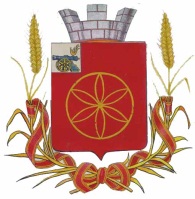  АДМИНИСТРАЦИЯ  МУНИЦИПАЛЬНОГО  ОБРАЗОВАНИЯ            РУДНЯНСКИЙ  РАЙОН  СМОЛЕНСКОЙ ОБЛАСТИП  О  С  Т  А Н  О  В  Л  Е Н  И  Еот  _26.12.2018  N466 О внесении изменений в Программу «Развитие и укрепление материально-технической базы  муниципального образования Руднянского городского поселения Руднянского района Смоленской области» на 2017 год и на  плановый период 2018-2019 годовВ соответствии с Федеральным законом от 06.10.2003 № 131-ФЗ « Об общих принципах организации органов местного самоуправления», Решением Совета депутатов Руднянского городского поселения Руднянского района Смоленской области от 18.01.2013 г. № 197 «О возложении исполнения полномочий Администрации Руднянского городского поселения Руднянского района Смоленской  области  на Администрацию  муниципального образования Руднянский  район  Смоленской  области  и ликвидации  Администрации  Руднянского городского поселения Руднянского района Смоленской области»Администрация муниципального образования Руднянский район Смоленской области  п о с т а н о в л я е т:1. Внести в Программу «Развитие и укрепление материально-технической базы муниципального образования Руднянского городского поселения Руднянского района Смоленской области» на 2017 год и на  плановый период 2018-2019 годов, утвержденную постановлением  Администрации муниципального образования Руднянский район Смоленской области от 28.07.2017 г. №2889следующие изменения:1.1. В паспорте Программы позицию: изложить в следующей редакции:1.2. РазделIV изложить в следующей редакции:«IV. «Обоснование ресурсного обеспечения муниципальной программы».Финансирование Программы осуществляется за счет средств бюджета Руднянского городского поселения.Общий  объем  финансирования    Программы       составит1180,0 тыс. рублей. (в т.ч. по годам: 2017 – 400,0 тыс.руб.; 2018 – 780,0тыс.руб.; 2019 – 0,0тыс.руб.Объемы финансирования мероприятий Программы подлежат уточнению при формировании бюджета муниципального образования Руднянского городского поселения Руднянского района Смоленской области».1.3. Приложение № 2 План реализации муниципальной программы  «Развитие и укрепление материально-технической базы муниципального образования Руднянского городского поселения Руднянского района Смоленской области» на 2017 год и на  плановый период 2018-2019 годов изложить в следующей редакции согласно Приложению. 2. Настоящее постановление вступает в силу после его официального опубликования в соответствии с Уставом Руднянского городского поселения Руднянского района Смоленской области.3.Контроль за исполнением настоящего постановления возложить на заместителя Главы муниципального образования Руднянский район Смоленской области Брич С.Е.Главымуниципального образованияРуднянский район Смоленской области                                           Ю.И. ИвашкинПриложение                                                                      к постановлению Администрации муниципального образованияРуднянский район Смоленской области От ________________ №____План реализации муниципальной программы  "Развитие и укрепление материально-технической базы муниципального образования Руднянского городского поселения Руднянского района Смоленской области"  на 2017 год и на плановый период 2018-2019 годов Объемы ассигнований муниципальной программы Объем финансирования Программы составляет  43595,8 тыс. руб. 2017 – 450,0тыс.руб.2018 – 0,0тыс.руб.2019 – 0,0тыс.руб.Источник финансирования - средства бюджета Руднянского городского поселения Руднянского района Смоленской области.            Объемы ассигнований муниципальной программы (по годам реализации и в разрезе источников финансирования)Объем финансирования Программы составляет  1180,0 тыс. руб. 2017 – 400,0тыс.руб.2018 – 780,0тыс.руб.2019 – 0,0тыс.руб.Источник финансированиясредства бюджета Руднянского городского поселения Руднянского района Смоленской области Наименование мероприятияИсполнительмероприятия    Источник финансирования, руб.Объем финансирования,  тыс.руб.Объем финансирования,  тыс.руб.Объем финансирования,  тыс.руб.Объем финансирования,  тыс.руб.Наименование мероприятияИсполнительмероприятия    Источник финансирования, руб.Всегов том числе по годамв том числе по годамв том числе по годамНаименование мероприятияИсполнительмероприятия    Источник финансирования, руб.Всего201720182019Приобретение транспортных средства и специализированного оборудования -//--//-1180,0400,0780,00ИТОГО1180,0400,0780,00